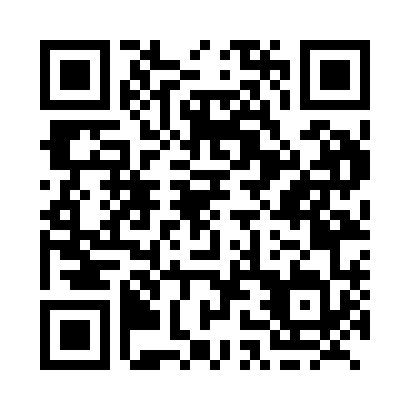 Prayer times for Algar, Manitoba, CanadaWed 1 May 2024 - Fri 31 May 2024High Latitude Method: Angle Based RulePrayer Calculation Method: Islamic Society of North AmericaAsar Calculation Method: HanafiPrayer times provided by https://www.salahtimes.comDateDayFajrSunriseDhuhrAsrMaghribIsha1Wed4:296:181:406:459:0110:512Thu4:276:171:396:469:0310:543Fri4:246:151:396:479:0410:564Sat4:216:131:396:489:0610:585Sun4:196:121:396:499:0711:016Mon4:166:101:396:509:0911:037Tue4:146:081:396:519:1011:058Wed4:116:071:396:519:1211:089Thu4:096:051:396:529:1311:1010Fri4:066:041:396:539:1511:1311Sat4:046:021:396:549:1611:1512Sun4:016:011:396:559:1811:1813Mon3:595:591:396:569:1911:2014Tue3:565:581:396:579:2011:2315Wed3:545:571:396:579:2211:2516Thu3:525:551:396:589:2311:2817Fri3:495:541:396:599:2511:3018Sat3:475:531:397:009:2611:3219Sun3:455:511:397:019:2711:3320Mon3:455:501:397:019:2911:3421Tue3:445:491:397:029:3011:3522Wed3:445:481:397:039:3111:3523Thu3:435:471:397:049:3211:3624Fri3:435:461:397:049:3411:3725Sat3:425:451:407:059:3511:3726Sun3:425:441:407:069:3611:3827Mon3:425:431:407:069:3711:3928Tue3:415:421:407:079:3811:3929Wed3:415:411:407:089:3911:4030Thu3:405:411:407:089:4011:4031Fri3:405:401:407:099:4111:41